Plean do Rang 3 agus Rang 4                 20/05/2020 -26/05/2020Dialann ‘Well-Being’ lch 20Good to be Me  Accepting ourselves just as we are is really important for our wellbeing.Gníomhaíochtaí Cruthaitheacha agus taitneamhacha/Creative and Fun activities to do.Oideas nua/New Recipe:  Seo oideas gur féidir leat a thriail. Déan cinnte go bhfuil na comhábhair cearta agat roimhré agus bíodh duine fásta sa chistin leat. Pick one of the cooking workshops and follow the recipe. Make sure, in advance, that you have all the ingredients and that a grown helps you.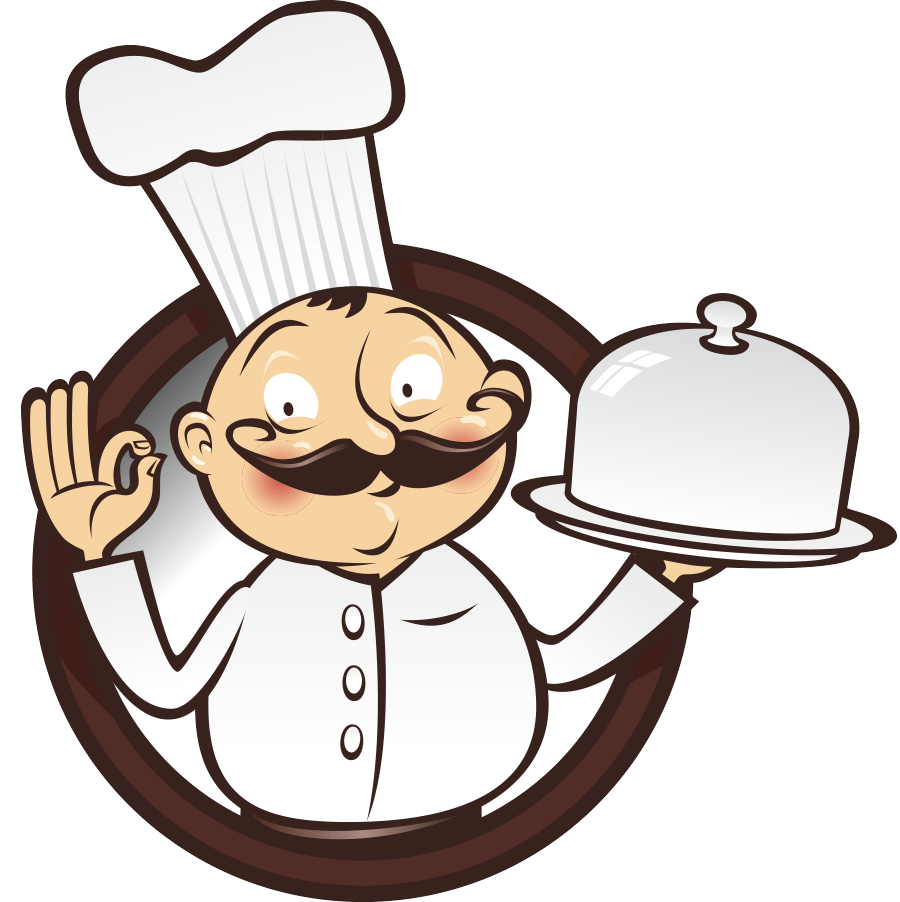 https://www.rte.ie/player/series/ár-mbia-ár-slí/SI0000006050?epguid=IP000065251Císte Seacláide/ Choc cake (30)   nó   Toirtín Úll/ Apple tart (45)Aclaíocht/ Exercise and skills    Gluais go Maith, Gluais go Minic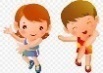 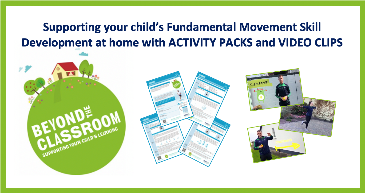 Gníomhaiochtaí sa Bhaile(A): Ag Rith (Réamhaclaíocht; Cleachtadh; Dúshlán sa bhaile)  https://vimeo.com/404411732Gníomhaiochtaí sa Bhaile(B): Ag Rith https://vimeo.com/404410116Gníomhaiochtaí sa Bhaile(C): Ag Rith https://vimeo.com/404412677         Teicnící Chun Do Scíth a Ligean/Ways to Relax. 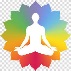             Éist le ceol na n-éan                                      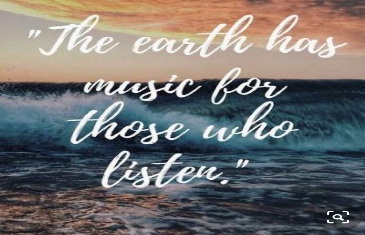            https://www.facebook.com/211490781616/posts/10158625463166617/?d=n Aireachas le Ciarán https://www.youtube.com/watch?v=n45vPBaHjio